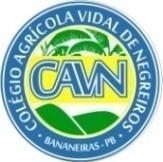 EDITAL Nº 21/2023SELEÇÃO INTERNA E EXTERNA PARA CADASTRO DE RESERVA DE PROFISSIONAIS NO ÂMBITO DO PROGRAMA MULHERES MILANEXO IIFormulário de Solicitação de InscriçãoDeclaro expressamente conhecer e aceitar tacitamente as regras reguladoras do presente processo seletivo.Nestes termos, Peço deferimento,Data: _______________________			______________________________       Assinatura do(a) candidato(a)(	) Servidor(a) ativo(a) ou inativo(a) da UFPB          (    ) Candidato(a) Externo(a)SIAPE:	CATEGORIA DA VAGA A QUE CONCORRE:(	) Servidor(a) ativo(a) ou inativo(a) da UFPB          (    ) Candidato(a) Externo(a)SIAPE:	CATEGORIA DA VAGA A QUE CONCORRE:(	) Servidor(a) ativo(a) ou inativo(a) da UFPB          (    ) Candidato(a) Externo(a)SIAPE:	CATEGORIA DA VAGA A QUE CONCORRE:(	) Servidor(a) ativo(a) ou inativo(a) da UFPB          (    ) Candidato(a) Externo(a)SIAPE:	CATEGORIA DA VAGA A QUE CONCORRE:(	) Servidor(a) ativo(a) ou inativo(a) da UFPB          (    ) Candidato(a) Externo(a)SIAPE:	CATEGORIA DA VAGA A QUE CONCORRE:(	) Servidor(a) ativo(a) ou inativo(a) da UFPB          (    ) Candidato(a) Externo(a)SIAPE:	CATEGORIA DA VAGA A QUE CONCORRE:(	) Servidor(a) ativo(a) ou inativo(a) da UFPB          (    ) Candidato(a) Externo(a)SIAPE:	CATEGORIA DA VAGA A QUE CONCORRE:CARGOPORTADOR DE NECESSIDADES ESPECIAIS?PORTADOR DE NECESSIDADES ESPECIAIS?PORTADOR DE NECESSIDADES ESPECIAIS?PORTADOR DE NECESSIDADES ESPECIAIS?(	)  SIM(	)  SIM(	) NÃODADOS PESSOAISDADOS PESSOAISDADOS PESSOAISDADOS PESSOAISDADOS PESSOAISDADOS PESSOAISDADOS PESSOAISNome Completo:Nome Completo:Nome Completo:Nome Completo:Nome Completo:Nome Completo:Nome Completo:RG:RG:Órgão Expedidor:Órgão Expedidor:Órgão Expedidor:Órgão Expedidor:Órgão Expedidor:CPF:CPF:Data de Nascimento:Data de Nascimento:Data de Nascimento:Número do NIT/PIS/PasepNúmero do NIT/PIS/PasepEstado Civil:Estado Civil:Estado Civil:Estado Civil:NacionalidadeNacionalidadeNacionalidadeDADOS PARA CONTATO:DADOS PARA CONTATO:DADOS PARA CONTATO:DADOS PARA CONTATO:DADOS PARA CONTATO:DADOS PARA CONTATO:DADOS PARA CONTATO:Endereço Residencial:Endereço Residencial:Endereço Residencial:Endereço Residencial:Endereço Residencial:Endereço Residencial:Endereço Residencial:Complemento:Complemento:Complemento:Bairro:Bairro:Bairro:Bairro:Cidade:Cidade:Cidade:Estado:Estado:Estado:Estado:Telefone Residencial:Telefone Residencial:Telefone Residencial:Telefone Celular:Telefone Celular:Telefone Celular:Telefone Celular:E-mailE-mailE-mailE-mailE-mailE-mailE-mailDados Bancários (Não Permitido Conta Poupança e Conta Conjunta)Banco:		 Agência:	Conta Corrente: 	Dados Bancários (Não Permitido Conta Poupança e Conta Conjunta)Banco:		 Agência:	Conta Corrente: 	Dados Bancários (Não Permitido Conta Poupança e Conta Conjunta)Banco:		 Agência:	Conta Corrente: 	Dados Bancários (Não Permitido Conta Poupança e Conta Conjunta)Banco:		 Agência:	Conta Corrente: 	Dados Bancários (Não Permitido Conta Poupança e Conta Conjunta)Banco:		 Agência:	Conta Corrente: 	Dados Bancários (Não Permitido Conta Poupança e Conta Conjunta)Banco:		 Agência:	Conta Corrente: 	Dados Bancários (Não Permitido Conta Poupança e Conta Conjunta)Banco:		 Agência:	Conta Corrente: 	